Safety Meeting Agenda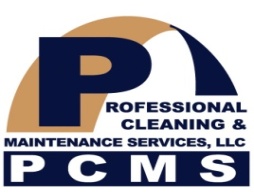 DATE: 	LOCATION:   MEETING CALLED BY:AGENDA ITEMS:ATTENDENTS:1.___________________________________                         6.__________________________________2.___________________________________                         7.__________________________________3.___________________________________                         8.__________________________________4.___________________________________                         9.__________________________________5.___________________________________                       10.__________________________________COMMENTS/CONCERNS: ________________________________________________________________Facility Supervisor: ________________________ Time: ___________      HR: _______________________